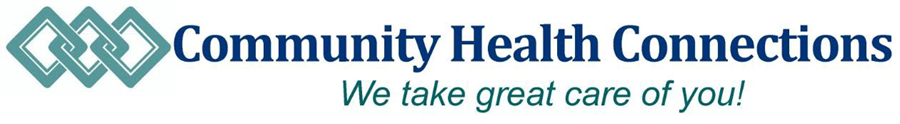 COMO PACIENTE DESTE CENTRO DE SAÚDE, VOCÊ TEM O DIREITO DE: 1. Escolher seu médico ou enfermeiro; 2. Ter acesso a fatura detalhada dos serviços prestados, de forma discriminada; 3. Indentificar o nome e o cargo dos fucionários que cuidam de você; 4. Ter o seu prontuário visualizado apenas pelo seu médico; 5. Obter uma resposta rápida quando perguntar algo; 6. Saber de que forma contactamos outras clínicas/hospitais referente aos cuidados prestados a sua saúde; 7. Obter uma cópia dos regulamentos e direitos dos pacientes; 8. Conhecer os programas de saúde gratuitos e de baixo custo que oferecemos; 9. Ter acesso ao seu protuário e solicitar cópia se necessário; 10. Recusar atentimento de alunos ou estagiários que se disponibilizarem a cuidar de sua saúde; 11. Recusar participar de projetos de pesquisa; 12. Estar sozinho (a) com seu médico durante o atendimento; 13. Ser atendido ainda que você não tenha seguro de saúde ou não tiver como pagar pelas dispesas dos serviços prestados; 14. Ter conhecimento do seu quadro clínico, exames, tratamentos, testes antes de concordar em realizar algum tratamento; 15. Ter acesso as cópias das faturas que enviamos para outros departamentos referentes ao seu tratamento; 16. Saber de qual forma o seu profissional de saúde trabalha vinculado com os outras clínicas/hospitais que também cuidam de você, inclusive saber se ele é pago por eles; 17. Obter as cópias das faturas de seu seguro de saúde ou da assistência médica; 18. Para os pacientes com câncer de mama, obter as informações sobre todos os procedimentos referentes ao tratamento; 19. Para os pacientes que necessitam de implantes mamários, obter informações sobre todos os riscos que envolvem o procedimento; 20. Para as gestantes, informar os procedimentos que poderam ser realizados durante o parto e nascimento do bebê; 21. Solicitar ajuda quando estiver sentindo dor. O texto acima é um resumo da Lei Geral de Massachusetts, Título XVI, Seção 70E, Direitos dos Pacientes e dos Residentes.Qualidade no atendimento, Direitos do Paciente, Preocupações com Confidencialidade, Reclamações e queixas podem ser relatadas ao Diretor de Operações do Community Health Connections, 326 Nichols Road, Fitchburg, MA 01420, 978878-8100; Conselho de Registo de Massachusetts de Medicina, 200 Harvard Mill Square, Suite 330, Wakefield, MA 01880, 781876-8200; Departamento de Saúde Pública, Unidade de Reclamações, 99 Chauncey Street, Boston, MA 02111, 617-753- 8000; Escritório para os Direitos Civis, Edifício Federal JFK, Sala 1875, Centro Governamental, Boston, MA 02203, 800-368- 1019; A Linha de Reclamações dos Serviços de Dependência de Substâncias da Agência de Substâncias Substitutas 617-624- 5171. Os pacientes têm direito a tratamento sem discriminação de raça, cor, idade, religião, sexo, nacionalidade, status socioeconômico, orientação sexual, identidade e ou expressão de gênero, incapacidade, condição de veterano, histórico médico anterior ou capacidade de pagamento.